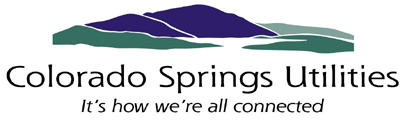 DATE: March 23, 2020 FILE NUMBER: VR1817 - Cochise Road Vacate and ReplatRE:  Approval of a Vacation/Replat – 1st Review Utility Development Services Comments (Kyle Schelhaas, 719-668-8126, kschelhaas@csu.org)Comments addressed – recommend approval. Action Items:1.  Show and label the existing CSU gas easement traversing both lots with reception number (201034022) and width. Also, this easement is undersized for the existing infrastructure and will need to be upsized to a 50ft utility easement to accommodate the high-pressure gas. Item addressed; replat outside of easement area.Information Items:Previous information items remain applicable.